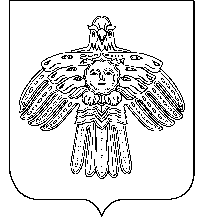 «УЛЫС ОДЕС» КАР ОВМÖДЧÖМИНСА ЮРАЛЫСЬ -  ОВМÖДЧÖМИН СÖВЕТСА ВЕСЬКÖДЛЫСЬГЛАВА ГОРОДСКОГО ПОСЕЛЕНИЯ «НИЖНИЙ ОДЕС» - ПРЕДСЕДАТЕЛЬ СОВЕТА ПОСЕЛЕНИЯ  _______________________________________________________________________________                         ШУÖМ             ПОСТАНОВЛЕНИЕот 11 ноября 2016 года                                                                                          № 7О проведении публичных слушанийВ соответствии со ст. 28 Федерального закона «Об общих принципах организации местного самоуправления в Российской Федерации» от 06 октября 2003 г. №131-ФЗ, руководствуясь Порядком организации и проведения публичных слушаний на территории городского поселения «Нижний Одес», утвержденным решением Совета городского поселения «Нижний Одес» от 17 сентября 2013 года № XI-52                                               ПОСТАНОВЛЯЮ:      	1.  Комиссии по организации и проведению публичных слушаний назначить и провести публичные слушания по проекту решения Совета муниципального образования городского поселения «О бюджете муниципального образования городского поселения «Нижний Одес» на 2017 год и плановый период 2018 и 2019 годов».              	2.  Утвердить комиссию по организации и проведению публичных слушаний в         следующем составе:Аксенов Ю.С. – руководитель администрации ГП «Нижний Одес»; Чистова Н.П. –  Глава городского поселения «Нижний Одес» - председатель Совета городского поселения «Нижний Одес», депутат от избирательного округа № 2;     Андреева А.В. – главный бухгалтер администрации городского поселения «Нижний Одес»;      Шиляева А.И.. – председатель постоянной комиссии по экономическим вопросам Совета  городского поселения «Нижний Одес»;      Кушнырева Н.Р. – ведущий специалист по организационным вопросам Главы, Совета и работе с территорией.       		3.  Настоящее постановление вступает в силу со дня его принятия и подлежит       официальному опубликованию  в информационном бюллетене «Нижнеодесский Вестник».   Глава городского  поселения «Нижний Одес» -   председатель Совета поселения                                                                      Н.П.ЧистоваКомиссия по организации и проведению публичных слушаний информирует о том, что 29.11.2016 в 17-00 часов состоятся публичные слушания по проекту решения Совета городского поселения «О бюджете муниципального образования городского поселения «Нижний Одес» на 2017 год и плановый период 2018 и 2019 годов».Публичные слушания будут проводиться по адресу: пгт. Нижний Одес, площадь Ленина дом 3, 3 этаж (зал заседаний).  Инициатор проведения публичных слушаний – Совет городского поселения «Нижний Одес».                                                     Повестка дня: Обсуждение проекта решения Совета  городского поселения «О бюджете муниципального образования городского поселения «Нижний Одес» на 2017 год и плановый период 2018 и 2019 годов». 	Ознакомиться со всеми материалами, предоставляемыми на публичные слушания, можно в отделе по бухгалтерскому учету и отчетности администрации городского поселения «Нижний Одес» (пгт. Нижний Одес, площадь Ленина дом 3,  3 этаж каб. 36, телефон (82149) 2-20-42).Предложения и замечания граждан по проекту решения «О бюджете муниципального образования городского поселения «Нижний Одес» на 2017 год и плановый период 2018 и 2019 годов» принимаются до 25.11.2016 (включительно) секретарем Комиссии по организации и проведению публичных слушаний по адресу: Республика Коми, г. Сосногорск, пгт. Нижний Одес, площадь Ленина дом 3, 3 этаж, каб. 33, телефон (82149) 2-47-66). Время приема: понедельник – четверг с 9.00 до 13.00 и с 14.00 до 17.00, пятница с 9.00 до 15.00.